NetBotz®APC NetBotz – cистема мониторинга окружающей среды для серверных комнатСистема NetBotz уникальная по своим характеристикам, предназначена для установки в серверных комнатах и соединяет в себе функции мониторинга окружающей среды, видеоконтроля и отслеживания перемещений персонала.Назначение системыПродукт АРС – отличный помощник Вашему системному администратору, которому дает возможность:качественно и оперативно устранять инциденты в работе оборудования;получать информацию о параметрах функционирования не только всего ЦОД в целом, а также о работе отдельных шкафов или стоек;правильно настроить режим кондиционирования в серверной и другие параметры работы серверной.Самое важное – система NetBotz позволяет предприятию в любой момент иметь актуальную информацию по функционированию ЦОД; дает возможность организовать централизованное хранение информации функционирования всех серверных на одном сервере.Продукт NetBotz серьезно облегчит работу Вашим системным администраторам и значительно понизит уровень рисков из-за возможного сбоя в работе оборудования и выхода из строя серверных систем предприятия.Второе важное назначение системы APC NetBotz – обеспечение функции безопасности.APC NetBotz интегрируется в систему безопасности Центров Обработки Данных (ЦОД) и позволяет решить основные проблемы безопасности ЦОД, к которым относятся:проблемы состояния окружающей среды;контроль за состоянием оборудования;ошибки операторов;кражи оборудования;намеренный саботаж.Основные компоненты системыВ состав продукта APC NetBotz входит АРС InfraStruXure Central – сервер контроля и сбора данных, на котором  хранятся все отчеты о тревоге, видеоклипы, графики температур, влажности и протечек. Емкость АРС InfraStruXure Central такова, что позволяет хранить информацию о работе серверных комнат всего ЦОДа за долгий период времени. Это помогает восстановить последовательность событий, происходящих в серверной на любом отрезке времени. APC NetBotz укомплектована высокопроизводительным блоком сбора информации со встроенным программным обеспечением  и встроенными модулями:Sensor PodCamera PodМодуль расширения Sensor POD предназначен для подключения внутренних датчиков системы – показателей температуры, влажности, потока воздуха, уровня шума.Модуль расширения Camera POD используется для ведения видеонаблюдения в серверной. Модуль дает возможность подключить к системе 4 цифровых видеокамеры слежения со сменной линзой. Дополнительно предлагается приобрести широкоугольную линзу (70 °).  Другими важными компонентами системы являются модули расширения:CCTV Adapter Pod4-20 mA Sensor PodUSB POD.Также в состав системы входят многочисленные внешние датчики:температурывлажностипротечкисухих контактовдымадверей.АРС NetBotz – «интеллектуальный» продуктВидеокамеры, входящие в комплект системы можно настроить на режим выборочного наблюдения, в котором ведется видеосъемка наиболее важных мест в серверной. «Интеллект» системы выражается также в том, что камеры могут вести выборочную видеозапись. Клипы записываются только в те моменты, когда в серверной происходят какие-либо события.Если Вы хотите воспользоваться Вашей обычной аналоговой видеокамерой для записи видеоклипов модуль CCTV Adapter POD даст такую возможность.При помощи вспомогательного модуля 4-20 mA Sensor Pod к системе APC NetBotz возможно подключать датчики сторонних производителей. APC NetBotz поддерживает более 1000 разных датчиков, среди которых датчики, измеряющие:скорость течения жидкостиуровень жидкостивибрацииналичие газов (H2, .....)анализаторы воздуха (СО, СО2,....)датчики давлениядатчики температуры/влажностискорость потоканапряженияконтроль дизельной генераторной установки.Таким образом, инсталляция данной системы не требует глобальной замены всего предыдущего оборудования в серверной.Модуль расширения USB POD предназначен для передачи сообщений системному администратору по USB- шине.Система АРС NetBotz дает возможность осуществлять полностью удаленное управление и мониторинг состояния серверного помещения при помощи наглядного графического интерфейса. В случае малейшего отклонения показателей от нормы администратору отправляется отчет об этом событии. Администратор имеет возможность удаленного управления по протоколам SNMP, HTTP и HTTPS.Оповещение администратора о событиях, происходящих в серверной, происходят по электронной почте, SMS, SNMP –протоколу. К основному устройству NetBotz может быть подсоединен GSM-модем, при помощи которого будут передаваться SMS сообщения. Примечательно, что возможна передача звуковых SMS-сообщений администратору.Видеоклипы и графики состояний датчиков хранятся 24 часа, до 6 месяцев c USB-HDD.Дополнительное программное обеспечение – компонент PSM дает возможность отобразить в случае возникновения сбойной ситуации на схеме помещения сработавший датчик.APC NetBotz cостоит из статичных компонентов, обладающих высокой надежностью. На все компоненты системы распространяется развернутая техническая гарантия производителя сроком до 3 лет с момента инсталляции.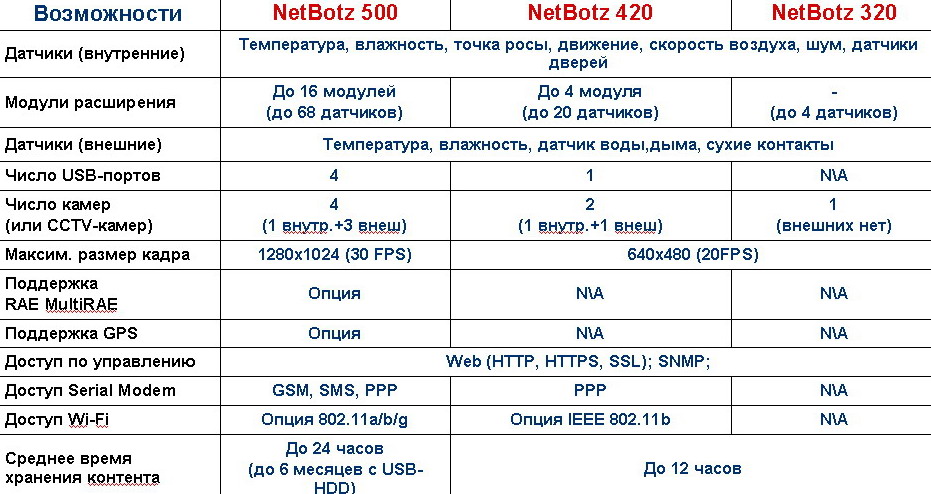 Встраивание в устройства NetBotz® функций управления IP-камерами и системами видеонаблюдения — показательный пример сотрудничества APC и Pelco (оба бренда принадлежат компании Schneider Electric).Аппаратура NetBotz® играет важную роль в нашем комплекте средств управления инженерной инфраструктурой центров обработки данных Data Center Physical Infrastructure (DCPI) Management Suite. DCPI Management Suite обеспечивает мониторинг и управление питанием, кондиционированием, использованием рабочего пространства, средствами обеспечения безопасности и контроля параметров среды с использованием единого консолидированного представления и безотносительно к вендору-изготовителю оборудования. Компания намеревается и далее совершенствовать интеграцию решений NetBotz® с остальными компонентами DCPI Management Suite: InfraStruXure® Central, Change Manager и Capacity Manager».Семейство устройств NetBotz® предназначается для выявления изменений в состоянии технической среды или действий персонала, угрожающих готовности ответственной инженерной инфраструктуры, и передачи по сети соответствующих уведомлений. Возможны любые масштабы применения — от небольших коммутационных узлов до крупных центров обработки данных и систем, охватывающих все предприятие целиком. Модульная конструкция делает возможной работу с произвольными конфигурациями камер и подключение к существующим системам видеонаблюдения.В новое поколение продуктов NetBotz® внесены следующие важные усовершенствования:Поддержка дополнительных моделей камер.Полная интеграция с устройствами NetBotz® IP-камер Pelco, обеспечивающими превосходное качество изображения и улучшенную детализацию. Использование витой пары категории 5 позволяет выносить избранные модели этих камер на увеличенное расстояние. Некоторые устройства NetBotz® интегрируются также с системой Pelco Integral Digital Sentry® Video Monitoring, обеспечивающей дополнительный контроль состояния ИТ-оборудования и агрегирование видеопотоков.Усовершенствования организации кабелей.Применение витой пары категории 5 или 6 позволило повысить скорость и гибкость развертывания устройств NetBotz®, блоков датчиков и датчиков, а также значительно увеличить максимальное расстояние между блоком датчиков и устройством. Дополнительные блоки камер видеонаблюдения NetBotz® подключаются к главному модулю с помощью USB-кабелей, соединители которых оснащаются защелками для предотвращения случайного отсоединения.Поддержка технологии Power over Ethernet.Использование линейного питания повышает гибкость настенного монтажа оборудования, а также позволяет отказаться от блока питания, который ранее приходилось скрывать за подвесным потолком или в стене.Рассмотрим конкретные примеры технического исполнения.Набор из блока контроля параметров окружающей среды стоечного исполнения NetBotz Rack Monitor 250 и двух замков для доступа по магнитным картам.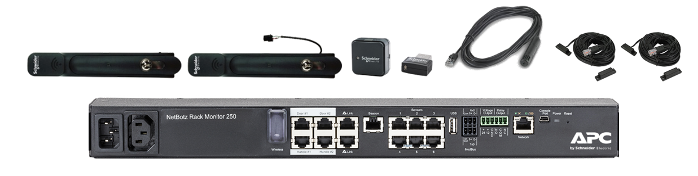 PC ™ от Schneider Electric NetBotz® Rack monitor 250 - это монтируемое в стойку оборудование
для системы мониторинга и контроля окружающей среды. После установки вы сможете удаленно контролировать необходимые параметры если ваша система использует сетевое соединение.Устройство NetBotz® Rack monitor 250  включает шесть портов для подключения датчиков температуры и влажности, а также несколько других датчиков, включая датчики обнаружения протечек жидкости и датчики сухих контактов для устройств сторонних производителей.При Использовании портов устройства Rack monitor 250, вы можете также подключить два датчика дверныхзамков, две ручки дверцы стойки, сигнализацию и датчики температуры и влажности с цифровым дисплеем.Чтобы расширить вашу систему, сделав её универсальной, вы можете подключить NetBotz® Rack monitor 250, к вашей системе управления зданием.Всего можно подключить до шести датчиков NetBotz Rack Sensor Pod 150 и дополнительные датчики (использовать порты NetBotz® Rack monitor 250), которые обеспечивают возможность мониторинга и (или)  управление другими устройствами.Примечание. NetBotz® Rack monitor 250 использует уникальное программное обеспечение, которое несовместимо с другими продуктами NetBotz.Монтируется горизонтально, вертикально и без инструментов.Устройство включает: NetBotz Rack Monitor 250, комплект для монтажа в стойку;Силовой кабель C13-C14 (1,8 м), USB A-USB mini B кабель;Терминаторы A-Link, комплект резисторов Modbus, Нейлоновая стяжка;Датчик AP9335TH и крепление к нему;Модуль USB Coordinator (NBWC100U);Датчик NBWS100T и крепление к нему;Два замка на двери NetShelter SX/SV стандарта 125 kHz (NBHN0125), совместимых с стандартами H10301, H10302, H10304, CORP1000;Два датчика дверей для стоек АРС NetShelter SX/SV;Две карточки доступа стандарта HID 125KHz 26bit.Интерфейсы устройства:Коммутируемый выходной разъем 10А 220/230В;Выходные контакты реле (1 выход на 1 A, 30 V AC/DC);Сухие контакты  (1 вход 75мА 12/24В);Универсальные порты датчиков (6 портов);Порт Modbus RS-485;Сетевой порт 10/100 Base-T;Консольный порт Mini-USB;Порт маячка;Порт USB для Wireless POD;Порт для датчиков дверей (2 порта);Порты для замком с доступом по карте (2 порта);Порты A-Link: используется для каскадирования до 6  модулей расширения NetBotz Rack Sensor Pod 150 и до 8 датчиков с дисплеем AP9520T и AP9520TH  (по стандартным кабелям CAT-5).Опции:NetBotz Rack Sensor Pod 150 (NBPD0150);Temperature Sensor with Digital Display (AP9520T);Temperature/Humidity Sensor with Digital Display (AP9520TH);Temperature Sensor (AP9335T);Temperature/Humidity Sensor (AP9335TH);Wireless Temperature Sensor (NBWS100T/NBWS100H);Wireless Sensor Pod 180 (NBPD0180);USB Coordinator & Router (NBWC100U);NetBotz 3.65-m (12-ft) Door Switch Sensor for APC Racks (NBES0303);NetBotz 15.24-m (50-ft) Door Switch Sensor for Rooms or Third Party Racks (NBES0302);NetBotz Dry Contact Cable (NBES0304);Alarm Beacon (AP9324);NetBotz Vibration Sensor (NBES0306);NetBotz Smoke Sensor (NBES0307);NetBotz Spot Fluid Sensor (NBES0301).Физические характеристики:Питание:  100-240 В 10 A;Масса нетто 1.26 кг;Масса брутто 2.89 кг; Размеры (ВШГ) 43.6 x 431.8 x 59.2 мм;Размеры в упаковке (ВШГ) 67 x 450 x 225 мм;Диапазон работы 0-45ºC, 0-95%.Функции контроля доступа NetBotz 125 кГц:Контроль доступа:Обнаружение несанкционированного доступа с помощью датчиков открытия дверей.Сохранение данных в регистрационном журнале;Идентификация проблемных тенденций до возникновения необходимости в передаче их рассмотрения на более высокие уровни компетенции или до экспорта журнала данных для выполнения анализа.Датчик открывания двери:Обнаружение устройством NetBotz факт открытия двери, по которому запускается запись сигнала от камеры видеонаблюдения.Гибкие стратегии формирования уведомлений:Определение проблемных тенденции до негативного развития событий -- экспорт протокола событий для анализа.Сигнал предупреждения о несанкционированном доступе:При попытке взлома стойки формируется сигнал тревоги для администраторов.Регистрация пользователей по смарт-карте:Регистрация бесконтактных карт и их владельцев.ЗащитаPassword security:Защита с назначаемым пользователем паролем предотвращает несанкционированный доступ по протоколу LDAP и к серверам Active Directory.Read-only access:Коллективный доступ без опасности записи неавторизированных изменений конфигурации.Функции:Регистрация событий:Определение точного времени и последовательности событий, ставших причиной инцидента, по данным регистрационного журнала.Планирование доступа пользователей:Предоставление доступа к оборудованию в определенное время, указанное для каждой бесконтактной карты.Доступ по смарт-карте:Предоставление авторизованным пользователям доступа к оборудованию по бесконтактным картам.АдминистрируемостьBrowser accessible:Пользовательский интерфейс на основе Web-браузера обеспечивает оперативный доступ из любой точки сети.Интеграция с системой StruxureWare Data Center Expert:Масштабируемая система мониторинга, которая собирает, организует и распределяет критичные аварийные сообщения, записи системы видеонаблюдения и различную ключевую информацию, обеспечивая единое представление о сложной физической инфраструктуре объекта из любой точки сети.Стоечное устройство мониторинга NetBotz 250 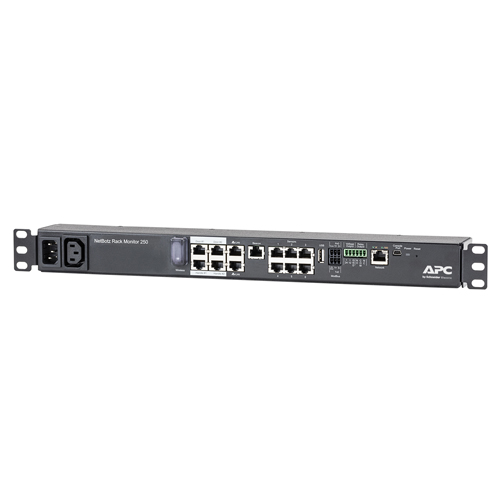 Состав: Переходной шнур для подключения к сети электроснабжения в соответствии со стандартами конкретной страны, руководство по инсталляции, кронштейны для монтажа в аппаратурные стойки.